Bonjour,La prochaine formation en ligne eTwinning portera sur le thème : « Mener des projets eTwinning interdisciplinaires ».Les projets interdisciplinaires sont très encouragés. Ils permettent de décloisonner les disciplines. Les intervenantes montreront comment elles intègrent la dimension pluridisciplinaire dans les projets eTwinning qu'elles mènent. Cela permet de donner un sens aux apprentissages pour les élèves et un travail d'équipe au sein de l'établissement scolaire.Vous pouvez vous inscrire par le formulaire en ligne https://goo.gl/forms/XlFmrD2gUAhoWoRA3. Ce formulaire vous permet soit de participer directement à la visioconférence, soit de demander un lien vers l’enregistrement de cette visioconférence si vous n’êtes pas disponible à la date prévue. Ci-dessous vous trouverez le détail de la formation :Thème : Mener des projets eTwinning interdisciplinairesDate / heure  :  mercredi 13 juin 2018 de 15h à 16h30, heure de ParisCible : enseignants toutes disciplines, inscrits ou non à eTwinning, débutant ou confirméIntervenantes : Corinne Buijten et Catherine Johannes, ambassadrices eTwiningTentez l’aventure eTwinning !Aminata ElutherResponsable de la valorisation des offresMédiatrice de ressources et de servicesCORAC eTwinning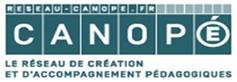     Direction Territoriale Outre-MerAtelier Canopé 971Rue de la DocumentationLot. Petit Acajou97139 AbymesTél : 0590 82 48 37Portable : 0690 63 75 55Fax : 0590 82 30 94